Please read carefully the following instructions before you fill the Application Form.(1) Eligibility a. 	Students who are currently residing in the campus. OR; b. 	Students living within 10km radius from the campus who are in the 15th/16th semester for PhD or 7th/8th semester for Master and fulfils the following requirements: ☐	Submitted the UTM Health Declaration Form from UTMSmart application.☐	 Update your MySejahtera status and attached the MySejahtera Hotspot tracker information with the application.☐	 Travelling to campus using personal vehicle. c. 	The experiment/laboratory work was conducted from the beginning of semester 2 20202021 until the Extended Movement Control Order (EMCO) was announced on the 21st May 2021. d.	The experiment/laboratory work does not involve group work.(2) Students must submit the completed form to the Faculty’s Graduate Office via email (please check the email address at SPS or your faculty’s website (3) Application will take approximately 5 working days to be processed. (4) Successful application will be informed via email stated in the form.PART 1: STUDENT’S DETAILSName				: Matric Number			:  IC Number/Passport Number 	: Phone Number			: Email address			: School/Faculty			: Programme			: Name of work area and location (e.g. Chemistry Lab C09) : Intended return to campus date (this will subject to availability of the work area):  to I am currently residing in UTM?  Yes		Name of college:  No		Home Address: I hereby declare that the information above is true and correct to the best of my knowledge. I understand that in the event of my information being found false or incorrect at any stage, my application shall be liable to cancellation without notice.			Signature: 			Date: PART 2: SUPERVISOR’S RECOMMENDATIONI recommend/ do not recommend the above application. To the best of my knowledge: The experiment/laboratory work was conducted from the beginning of semester 2 20202021 until the Extended Movement Control Order (EMCO) was announced on the 21st May 2021. The experiment/laboratory work does not involve group work.Signature: Name & Stamp: Date:       			         PART 3:  ASSOCIATE CHAIR/ LAB MANAGER RECOMMENDATIONThis application is: SUPPORTED. The application is allowed to enter use the following facilityName of facility: From: TO Time: 	 To   NOT SUPPORTED. Reason: Signature: Name & Stamp: Date: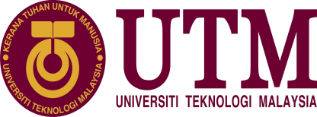 APPLICATION TO ENTER CAMPUS FOR POSTGRADUATE RESEARCH STUDENTS TO RESUME EXPERIMENT AND LABORATORY WORKS SEMESTER 2 2020/2021